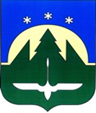 Городской округ Ханты-МансийскХанты-Мансийского автономного округа – ЮгрыДУМА ГОРОДА ХАНТЫ-МАНСИЙСКАРЕШЕНИЕ№ 500-VI РД						 Принято30 апреля 2021 годаО ходе реализации программы «Комплексное развитие социальной инфраструктуры городского округа город Ханты-Мансийск
на 2018-2033 годы» за 2020 годЗаслушав информацию о ходе реализации программы «Комплексное развитие социальной инфраструктуры городского округа город
Ханты-Мансийск на 2018-2033 годы», утвержденной Решением Думы города Ханты-Мансийска от 31 января 2018 года № 224-VI РД «О программе «Комплексное развитие социальной инфраструктуры городского округа город Ханты-Мансийск на 2018-2033 годы», за 2020 год, руководствуясь частью 1 статьи 69 Устава города Ханты-Мансийска, Дума города Ханты-Мансийска РЕШИЛА:Принять к сведению информацию о ходе реализации программы «Комплексное развитие социальной инфраструктуры городского округа город Ханты-Мансийск на 2018-2033 годы» за 2020 год согласно приложению                       к настоящему Решению.Исполняющий полномочияПредседателя Думыгорода Ханты-Мансийска                                                                А.В. Лавренов  Подписано 30 апреля 2021 годаПриложениек Решению Думы города Ханты-Мансийскаот 30 апреля 2021 года № 500-VI РДИнформация о ходе реализации программы «Комплексное развитие социальной инфраструктуры городского округа город Ханты-Мансийск
на 2018-2033 годы» за 2020 годПрограмма «Комплексное развитие социальной инфраструктуры городского округа город Ханты-Мансийск на 2018-2033 годы»
(далее – Программа) утверждена Решением Думы города Ханты-Мансийска
 от 31 января 2018 года № 224-VI РД.Программа разработана в целях обеспечения:безопасности, качества и эффективности использования населением объектов социальной инфраструктуры городского округа город                           Ханты-Мансийск;доступности объектов социальной инфраструктуры городского округа для населения в соответствии с нормативами градостроительного проектирования;сбалансированного перспективного развития социальной инфраструктуры городского округа в соответствии с установленными потребностями в объектах социальной инфраструктуры;достижения расчетного уровня обеспеченности населения городского округа услугами в областях, относящихся к вопросам местного значения,                        в соответствии с нормативами градостроительного проектирования;эффективности функционирования действующей социальной инфраструктуры города Ханты-Мансийска;создания основы для системы управления территориально-пространственным развитием социальной среды, позволяющей координировать инвестиционную и проектно-строительную деятельность, осуществлять градостроительный мониторинг;создания условий для организации работ по планировке и межеванию территорий городского округа с учетом размещения объектов здравоохранения, образования, культуры, массового спорта и физкультуры.Целевыми показателями развития социальной инфраструктуры являются:увеличение уровня фактической обеспеченности дошкольными образовательными организациями с 92,0% до 100% от норматива;увеличение уровня фактической обеспеченности общеобразовательными организациями детей с 100% до 133,5% от норматива.В целях реализации Программы в 2020 году осуществлялось строительство четырех школ, а именно Средней школы на 1725 учащихся                       в микрорайоне Иртыш-2, Средней школы на 1056 учащихся в микрорайоне Учхоз, 2-ой очереди МБОУ СОШ №8, 2 блока Средней общеобразовательной школы «Гимназия № 1». Так, в рамках концессионных соглашений, заключенных 28.12.2018, осуществляется строительство: - Средней школы на 1725 учащихся в микрорайоне Иртыш-2.  концессионер: ООО «Школа 1725», генеральный подрядчик:
ООО «Версо-Монолит». Общая площадь – 32,7 тыс. кв.м.,  этажность – переменная 4-5.Здание школы состоит из 4 блоков: спортивный блок, блок старших классов, блок начальных классов, административный блок с пищеблоком.Функциональное наполнение школы включает библиотеку, многофункциональный актовый зал на 500 мест, спортивные залы и бассейн              на 4 дорожки по 25 метров, зал хореографии и зал лечебной физкультуры, учебные помещения, аудитории проектно-исследовательской деятельности, лаборатории науки и технологий, кинофотостудию, пищеблок на 621 место.Общая готовность объекта – 13,6 % (выполнены подготовительные                       и земляные работы, ведутся работы по устройству фундаментов, монолитного железобетонного каркаса).Планируемый срок завершения строительных работ ноябрь 2022 года.По состоянию на 01.01.2021 профинансировано – 292,8 млн. рублей.- Средней школы на 1056 учащихся в микрорайоне Учхоз. концессионер: ООО «Школа 2020», генеральный подрядчик:
ООО «Квартал».Общая площадь – 24,9 тыс. кв.м., этажность - переменная 3-4.Здание школы состоит из 4 блоков:  спортивный блок с пищеблоком,  блок старших классов, блок начальных классов, здание бассейна со спортивным залом.Функциональное наполнение школы включает библиотеку, многофункциональный актовый зал на 400 мест, спортивные залы и бассейн на 4 дорожки по 25 метров, учебные помещения, аудитории проектно-исследовательской деятельности, лаборатории науки и технологий, пищеблок на 381 место.Общая строительная готовность – 35 % (выполнены подготовительные               и земляные работы, завершено устройство фундаментов, ведутся работы                  по устройству монолитного железобетонного каркаса, кладке стен, монтажу оконных блоков и устройству кровли).Планируемый срок завершения строительных работ - ноябрь 2021 года.По состоянию на 01.01.2021 профинансировано – 300,3 млн. рублей.В рамках Адресной инвестиционной программы Ханты-Мансийского автономного округа – Югры осуществляется строительство:- 2-ой очереди МБОУ СОШ №8 в городе Ханты-Мансийске.Заказчик – МКУ «Управление капитального строительства   города Ханты-Мансийска», подрядчик – ООО «Квартал».Общая площадь – 13,7 тыс. кв.м., этажность – 4.В новом здании школы будут: 2 спортзала, актовый зал на 400 человек, читальный зал на 46 человек, тир на 26 человек, медицинский блок, учебные помещения. Беспрепятственный переход между корпусами обеспечивает теплая галерея на уровне второго этажаОбщая строительная готовность  – 55 % (ведутся работы по кладке наружных стен из блоков и внутренних перегородок из кирпича, устройству металлических конструкций, монтажу оконных блоков, внутренних сетей электроснабжения, водоснабжения, отопления, устройству кровли, фасада, наружных сетей водоснабжения и канализации, пусконаладочные работы котельной).Муниципальный контракт на выполнение строительно-монтажных работ заключен 10.06.2019 на сумму 643 826,6 тыс. рублей.Планируемый срок завершения строительных работ - июль 2021 года.По состоянию на 01.01.2021 профинансировано – 283,9 млн. рублей.- 2 блок Средней общеобразовательной школы «Гимназия № 1».Заказчик – МКУ «Управление капитального строительства города                 Ханты-Мансийска», подрядчик – ООО «Квартал».Общая площадь – 19,1 тыс. кв.м., этажность – 5.В новом здании гимназии будут: спортивный зал, зрительный зал на 420 человек, библиотека, тир, медицинский блок, учебные помещения. Беспрепятственный переход между существующим и строящимся зданием школы обеспечивает теплый переход на уровне второго этажа.Общая строительная готовность  – 10 % (ведутся работы по устройству монолитного железобетонного каркаса здания).Муниципальный контракт на выполнение строительно-монтажных работ заключен 16.07.2020 на сумму 999 720,4 тыс. рублей.Планируемый срок завершения строительных работ - декабрь 2022 года.По состоянию на 01.01.2021 профинансировано – 54,3 млн. рублей.Также в рамках реализации Программы в 2020 году осуществлялось строительство Образовательно-молодежного центра с блоком питания                               в микрорайоне Иртыш-2.Застройщиком объекта является МКУ «Управление капитального строительства города Ханты-Мансийска», генеральным подрядчиком
 ООО «Квартал».Общая площадь – 6,4 тыс. кв.м. Строительная готовность объекта составляет 65% (выполнены работы                  по устройству каркаса здания, оснований под половое покрытие, наружных инженерных сетей,  выполняются внутренние отделочные работы и работы               по устройству внутренних сетей отопления и вентиляции, водоснабжения                    и канализации, электроснабжения и слаботочных сетей, благоустройство территории объекта будет завершено в весенне-летний период).Муниципальный контракт № 3 от 11.02.2020 на выполнение строительно-монтажных работ на сумму 692 895,3 тыс. рублей.Планируемый срок завершения строительных работ - июль 2021 года.По состоянию на 01.01.2021 профинансировано – 266,4 млн. рублей.Кроме того, в целях завершения строительных работ здания Детского сада в районе СУ-967 выполнены работы по подготовке проектно-сметной документации. Проектная документация проходит государственную экспертизу.Планируемая дата строительства - сентябрь 2021 года. Срок строительства - 2 года.Здание Детского сада рассчитано на 211 мест, в том числе для детей
с ограниченными возможностями здоровья, общей площадью 4640 кв.м. В здании Детского сада будет размещено 16 групп, из которых 13 групп для детей с ограниченными возможностями здоровья и 3 группы общеобразовательной направленности для детей 7 лет (подготовительные группы). Также в Детском саду будет размещен зимний сад, бассейн, хореографический и музыкальный залы, зал для занятия физической культуры, кабинеты для занятия шахматами и лего-конструирования.